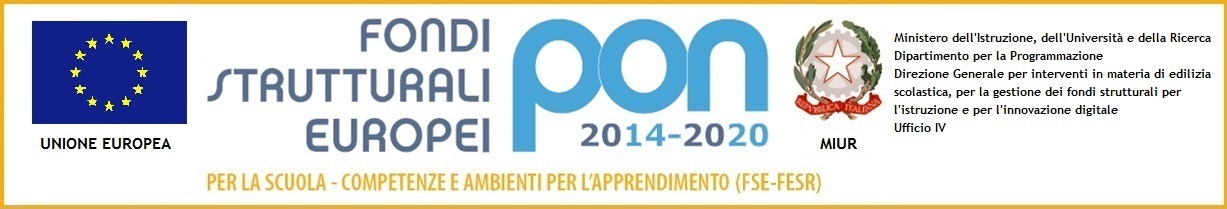 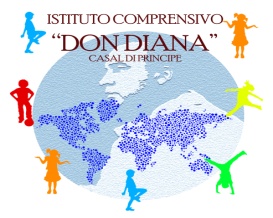 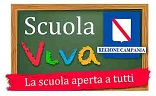 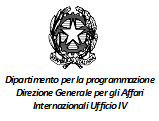 ISTITUTO COMPRENSIVO“Don Diana”Via Cavour,20 – 81033 Casal di Principe (CE)C.F.90033300618 -Presidenza 081/8162731 tel/fax- 081/8921075ceic872001@istruzione.it. - ceic872001@pec.istruzione.itAllegato B - Tabella di autovalutazione AVVISO INTERNO/ESTERNO SELEZIONE DI PROGETTISTAIl/la sottoscritto/a_____________________________________________________________nato/a a _______________________________________________ il ____________________codice fiscale |__|__|__|__|__|__|__|__|__|__|__|__|__|__|__|__|residente a ___________________________via_____________________________________recapito tel. _____________________________ recapito cell. _____________________indirizzo E-Mail _______________________________indirizzo PEC______________________________in servizio presso ______________________________ con la qualifica di _____________________DichiaraCasal di Principe,	/___/2022	FirmaTitolo ProgettoIdentificativoCUPCablaggio strutturato e sicuro all’interno degli edifici scolasticiCodice nazionale13.1.1A-FESRPON-CA-2021-259I89J21003580006ALLEGATO B: GRIGLIA DI VALUTAZIONE DEI TITOLI PER ESPERTI PROGETTISTI INTERNI/ESTERNIALLEGATO B: GRIGLIA DI VALUTAZIONE DEI TITOLI PER ESPERTI PROGETTISTI INTERNI/ESTERNIALLEGATO B: GRIGLIA DI VALUTAZIONE DEI TITOLI PER ESPERTI PROGETTISTI INTERNI/ESTERNIALLEGATO B: GRIGLIA DI VALUTAZIONE DEI TITOLI PER ESPERTI PROGETTISTI INTERNI/ESTERNIALLEGATO B: GRIGLIA DI VALUTAZIONE DEI TITOLI PER ESPERTI PROGETTISTI INTERNI/ESTERNIALLEGATO B: GRIGLIA DI VALUTAZIONE DEI TITOLI PER ESPERTI PROGETTISTI INTERNI/ESTERNIRequisiti di ammissione: Come riportato all’art. 9 dell’avviso di selezioneRequisiti di ammissione: Come riportato all’art. 9 dell’avviso di selezioneRequisiti di ammissione: Come riportato all’art. 9 dell’avviso di selezionen. riferimento del curriculumda compilare a cura del candidatoda compilare a cura della commissioneL' ISTRUZIONE, LA FORMAZIONENELLO SPECIFICO SETTORE IN CUI SI CONCORREL' ISTRUZIONE, LA FORMAZIONENELLO SPECIFICO SETTORE IN CUI SI CONCORREL' ISTRUZIONE, LA FORMAZIONENELLO SPECIFICO SETTORE IN CUI SI CONCORREA1. LAUREA ATTINENTE ALLA SELEZIONE COME DA REQUISITO DI AMMISSIONE(vecchio ordinamento o magistrale)PUNTIA1. LAUREA ATTINENTE ALLA SELEZIONE COME DA REQUISITO DI AMMISSIONE(vecchio ordinamento o magistrale)110 e lode20A1. LAUREA ATTINENTE ALLA SELEZIONE COME DA REQUISITO DI AMMISSIONE(vecchio ordinamento o magistrale)100 - 11018A1. LAUREA ATTINENTE ALLA SELEZIONE COME DA REQUISITO DI AMMISSIONE(vecchio ordinamento o magistrale)< 10015LE CERTIFICAZIONI OTTENUTENELLO SPECIFICO SETTORE IN CUI SI CONCORRELE CERTIFICAZIONI OTTENUTENELLO SPECIFICO SETTORE IN CUI SI CONCORRELE CERTIFICAZIONI OTTENUTENELLO SPECIFICO SETTORE IN CUI SI CONCORREB1. CERTIFICAZIONE CISCO CCNA ANTE 202010 puntiB1. CERTIFICAZIONE CISCO CCNA 2021 O EQUIVALENTE 15 puntiB2. CERTIFICAZIONE CISCO CCNP Routing e Switching O EQUIVALENTE (in alternativa al punto B1)20 puntiB3. CERTIFICAZIONE CISCO EXPERT LEVEL O EQUIVALENTE (in alternativa ai punti B1 e B2)25 puntiB4. COMPETENZE LINGUISTICHE CERTIFICATE LIVELLO C1		5 punti B5. COMPETENZE LINGUISTICHE CERTIFICATE LIVELLO B2 (in alternativa a C1)3 puntiLE ESPERIENZENELLO SPECIFICO SETTORE IN CUI SI CONCORRELE ESPERIENZENELLO SPECIFICO SETTORE IN CUI SI CONCORRELE ESPERIENZENELLO SPECIFICO SETTORE IN CUI SI CONCORREC1. ESPERIENZE DI DOCENZA O COLLABORAZIONE CON UNIVERSITA’ (min. 20 ore) INERENTI ALLA PROGETTAZIONE DELLE RETIMax 53 punti cadC2. ESPERIENZE IN ISTITUTI SCOLASTICI PER LA PROGETTAZIONE/REALIZZAZIONE DI RETI PER LA TRASMISSIONE DATI NEGLI ULTIMI 5 ANNIMax 5 2 punti cad.C3. ALTRI INCARICHI DI PROGETTISTA IN PROGETTI FINANZIATI DAL FONDO SOCIALE EUROPEO (FESR) (Solo per esperta progettista FESR)Max 5 1 punti cad.C4. COMPETENZE SPECIFICHE DELL' ARGOMENTO (documentate attraverso esperienze lavorative professionali)Max 5 2 punti cad.C12. CONOSCENZE SPECIFICHE DELL' ARGOMENTO (documentate attraverso pubblicazioni)Max. 52 punti cad.TOTALE                                                                  100 PUNTITOTALE                                                                  100 PUNTITOTALE                                                                  100 PUNTI